Załącznik nr 6 do umowyTab. 1. Modelowe efekty kształcenia dla 6-cio miesięcznej praktyki zawodowej na kierunkach studiów utworzonych w obszarze kształcenia w zakresie nauk społecznych i humanistycznych oraz odniesienie ich do efektów kształcenia dla praktyki zawodowej na kierunku studiów: administracja prowadzonym w PWSZ w Elblągu (z podziałem na praktykę kursową i pilotażową)……………………………..………(podpis i pieczęć służbowa osoby        reprezentującej Uczelnię)NrDla kierunków utworzonych w obszarze kształcenia w zakresie nauk społecznych 
i humanistycznychDla kierunków utworzonych w obszarze kształcenia w zakresie nauk społecznych 
i humanistycznychDla kierunku studiów prowadzonego przez uczelnię: administracjaDla kierunku studiów prowadzonego przez uczelnię: administracjaDla kierunku studiów prowadzonego przez uczelnię: administracjaDla kierunku studiów prowadzonego przez uczelnię: administracjaNrOpis modelowych efektów kształcenia dla praktyki zawodowejOdniesienie do efektów obszarowych 
i zawodowychOdniesienie do efektów kierunkowychEfekt osiągany w ramach praktyki:Efekt osiągany w ramach praktyki:Efekt osiągany w ramach praktyki:NrOpis modelowych efektów kształcenia dla praktyki zawodowejOdniesienie do efektów obszarowych 
i zawodowychOdniesienie do efektów kierunkowychkursowejpilotażowejpilotażowejNrOpis modelowych efektów kształcenia dla praktyki zawodowejOdniesienie do efektów obszarowych 
i zawodowychOdniesienie do efektów kierunkowychkursowejpogłębianynowy MoS 01Zna i potrafi opisać zasady funkcjonowania wybranych działów przedsiębiorstwa (instytucji), w którym odbywa praktykęS1P_W02 S1P_W07 S1P_U02 S1P_U08K1P_W04K1P_U23X MoS 02Potrafi opisać wybrane elementy struktury organizacyjnej wybranego przedsiębiorstwa (instytucji)S1P_W02 S1P_W06  S1P_U02     K1P_U23XXMoS 03Ma doświadczenie związanez pracą na stanowisku typowym dla studiowanego kierunkuS1P_U06     K1P_U03XXMoS 04Potrafi identyfikować rzeczywiste zagrożenia BHP występujące w przedsiębiorstwie (instytucji) oraz zna praktyczne sposoby zapobiegania imS1P_U03 S1P_U05 S1P_U06K1P-U24XX MoS 05W oparciu o kontakty z pracownikamiinstytucji podnosi swoje kompetencje zawodowe w zakresie:obsługi …(np. urządzeń biurowych, programów komputerowych itp.);opracowania….(np. sprawozdań finansowych, konspektów zajęć, harmonogramów organizacji imprez masowych, wniosku o przyznanie środków na realizację projektu itp.);prowadzenia….(np.. dokumentacji projektowej, dokumentacji z realizacji zadań dydaktycznych, wychowawczych itp.);realizacji procesów … (np. edukacyjnych, zarządczych itp.);organizacji i kierowania pracami …. (np. komórki organizacyjnej, instytucji publicznej itp.)S1P_W06   S1P_U06 S1P_K05S1P_K04K1P_W02K1P_W04K1P_U23K1P_K02K1P_K10XX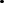  MoS 06Potrafi dostrzec problem występujący w danym przedsiębiorstwie (instytucji), opisać go oraz przedstawić koncepcję rozwiązaniaS1P_W06      S1P_U02      S1P_U03S1P_U07 S1P_U08S1P_K04K1P_U23K1P_K02X MoS 07Potrafi rozwiązać praktyczne zadania (co najmniej mini - zadania) z zakresu działalności przedsiębiorstwa (instytucji)S1P_W06S1P_U03             S1P_U06           S1P_U07S1P_K07K1P_U23K1P_K01X MoS 08Potrafi komunikować się w środowisku zawodowym stosując różne techniki i z użyciem specjalistycznej terminologii     S1P_K02           S1P_K05    K1P_K02             K1P_K10XX MoS 09Potrafi przygotować szeroką informację z zakresu swojej działalności zawodowej na praktyce i przekazać ją innym pracownikomS1P_U02 S1P_U09 S1P_U10K1P_W02K1P_U23XXMoSH 10Przestrzega zasad postępowania, gwarantujących właściwą jakość działań zawodowych oraz bezpieczeństwo w miejscu pracy   S1P_U03 K1P_U24K1P_K08XXMoS 11Utrzymuje właściwe relacje w środowisku zawodowymS1P_U05K1P_K10XXMoS 12Interpretuje zjawiska społeczne specyficzne dla studiowanego kierunku (np. ekonomiczne, kulturowe, prawne, polityczne itp.)    S1P_U01 S1P_U03K1P_U06X